BASIC DETAILSMAIN PURPOSESpecific Accountabilities and Performance StandardsLeeds Federated Housing AssociationPerson SpecificationJob Description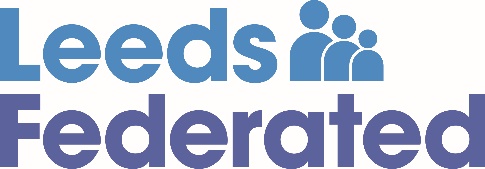 Job Title:Location:Responsible To:Reporting Structure:Neighbourhood OfficerLeedsArea ManagerSee organisation chartThe Neighbourhood Officer’s role is to develop and maintain relationships with our customers, acting as the named contact for an allocated portfolio of homes and providing tenancy and neighbourhood management services. The Neighbourhood Officer has a key responsibility in ensuring that our customers receive a high quality service, are kept well informed, and have a relationship with the organisation that is based on trust and mutual respect. The Neighbourhood Officer works closely with other members of their Area Team to maximise the performance of our assets while achieving high levels of customer satisfaction and tenancy and neighbourhood sustainability.Key AccountabilitiesMinimum Performance Standards1Delivers an excellent standard of customer service and achieves high levels of customer satisfactionActs as the main interface between the organisation and its customers, liaising with colleagues to ensure services are provided effectivelyProvides a professional, helpful and responsive service to customers, achieving high levels of customer satisfaction and building trusting and mutually respectful relationships with customersWorks in accordance with the Association’s values and ethics, supporting and promoting the organisation’s reputationEnsures services are delivered in a way that recognises individual needsWorks as part of a wider team handling customer enquiries received by telephone, online, in person and through other mediaParticipates as required in customer service duty systems, handling customer enquiries to a high standard of quality in accordance with defined proceduresTakes ownership of all customer enquiries received, and progresses work as far as necessary to resolveTakes active steps to work with customers to resolve complaints at an early stage, avoiding the need for formal investigation where this is possible and appropriate.Ensures procedures are followed accurately and consistently in the provision of services to customersMaintains the confidentiality of customer data in line with GDPR requirements2Manages tenancies effectivelyUndertakes the day to day management of tenancies, advising customers on Association services and services available from other agenciesAssists customers with tenancy related enquiries, including succession, assignment and right to acquireTakes confident and decisive action in response to breaches of tenancy conditionsManages the investigation of anti-social behaviour in line with procedure and communicates effectively with customers on the progress of casesLiaises proactively with customers in arrears, offering support and guidance to help resolve matters at an early stage.Complies with the Association’s policies and procedures, service standards, legislation and external regulationRefers to and liaises with care and support providers in the best interest of customersIdentifies and acts upon any safeguarding concerns in line with procedures and guidanceIdentifies where risk assessments may be required in relation to individual customers and completes and documents these in line with proceduresTakes responsibility for the implementation of residential health and safety proceduresMaintains accurate records of action on all aspects of tenancy management Key AccountabilitiesMinimum Performance Standards3Delivers a high standard of estate management Undertakes regular inspections of internal and external communal areas to ensure compliance with safety standards and to ensure environmental standards are maintained.Monitors the delivery of communal services to ensure compliance with the agreed specification, and takes action in response to any identified deficienciesIdentifies and acts upon any health and safety concerns Liaises with customers to facilitate the delivery of planned and cyclical maintenance, development and other local asset management activityEnsures service costs are accurately reflected within service charge calculations, that consultation takes place with residents and that accurate records are maintained4Ensures empty properties are re-let sustainably and that customers are guided and supported through the moving in and moving out processesEnsures that empty homes are re-let sustainably and without undue delayProcesses lettings shortlists, contacts and selects new tenants in accordance with the lettings policyProvides accompanied viewings for prospective tenantsCarries out the sign up procedure with new customersEnsures that new customers are supported through the moving in process, liaising with colleagues to resolve any problems quicklyEnsures that new tenants have completed relevant checks in relation to their income to ensure that new tenancies are financially sustainableAdvises and assists customers with transfers, mutual exchanges and housing applicationsSupports customers through the tenancy termination and moving out process5Collaborates with Area Team colleagues to maximise the performance of assets and ensure tenancy and neighbourhood sustainabilityDemonstrates a consistent level of commercial awareness and a commitment to the principles of Value for MoneyUses data and professional curiosity to identify and act on potential problems before they become serious, to avoid unnecessary costsWorks with Area Team colleagues to seek maximum Value for Money, focussing on the performance of the Association’s assets over the long termManages delegated budgets effectively, identifying and explaining variances at an early stageTakes proactive steps to minimise tenancy turnover and abandonmentsEngages with customers to facilitate access for health and safety checks and for other works, to reduce or avoid abortive costsWorks in partnership with the Income Services Team to minimise rent and service charge debt, and maximise the collection of rent and other chargesKey AccountabilitiesMinimum Performance Standards6Enables customers to engage with the organisation and influence how services and improvements are provided and delivered to consistently high standardsInvites and encourages customer involvement in service delivery through a variety of channelsAttends local meetings as required to represent the AssociationContributes as required to the gathering of customer satisfaction and opinion dataUses customer feedback to influence and shape service deliveryCloses the ‘feedback loop’, ensuring customers recognise that their input and feedback is valued7To contribute to the effective running of the Customer Service Team and to participate in a culture of continuous improvement.  To include offering support, guidance, encouragement and imparting knowledge to apprentices.Works with colleagues to support and encourage high levels of performance Makes recommendations for change to improve the quality, efficiency and effectiveness of servicesParticipates in service reviews and other service development activity and works to implement recommendations. Contributes to policy formulationCompletes allocated project work as required Provides regular reports on own performance, identifying and investigating opportunities for improvementTakes an active role in own personal and professional development, evidencing learning and improvement8Corporate RoleTo consistently meet the organisation’s strengths in your day to day workTo work within the organisation’s Health and Safety policies and procedures taking personal responsibility for your own wellbeingTo work within the VfM policy and consider wider business sense in all aspects of your roleProvide and maintain excellent standards of customer care in accordance with the organisation’s Customer Service and Equality and Diversity policiesTo work within the culture and values of the organisation and promote the reputation of Leeds Federated at external events and meetingsTo be responsible for your own learning and development, participate actively in identified training and engage with the performance management systemCommunicate effectively and work productively with all colleaguesWork within the Risk Management Framework Policy ensuring that you are aware of, and support the operation of internal controls relevant to your area of responsibility.No job description can be entirely comprehensive and the job holder will be expected to carry out such other duties as may be required from time to time and are broadly consistent with the job description and status of the post within the organisation.No job description can be entirely comprehensive and the job holder will be expected to carry out such other duties as may be required from time to time and are broadly consistent with the job description and status of the post within the organisation.Neighbourhood OfficerNeighbourhood OfficerNeighbourhood OfficerNeighbourhood OfficerAttributesDescriptionESSENTIALDESIRABLEKnowledge and ExperienceExperience of working in a customer service role, meeting the requirements of a diverse range of customersüKnowledge and ExperienceExperience of providing housing management and/or care and support servicesüKnowledge and ExperienceExperience of carrying out administrative tasks to a high level of accuracy and qualityüKnowledge and ExperienceUnderstanding of the principles of Value for MoneyüKnowledge and ExperienceGood knowledge of computerised systemsüSkills and AbilitiesMeets the organisations values and behavioursüSkills and AbilitiesAble to meet individual and job specific targets set by line managerüSkills and AbilitiesAble to build and maintain positive working relationships with customers and colleaguesüSkills and AbilitiesAble to use data to diagnose business performance issuesüSkills and AbilitiesAbility to recognise where changes are needed in administrative processes and procedures to provide an efficient and effective service. üSkills and AbilitiesAble to make reasoned decisions within policy constraints and work independently without requiring a high level of supervisionüSkills and AbilitiesAble to work flexibly as required to meet the requirements of the roleüQualificationsGCSE or equivalent level of educationüQualificationsLevel 3 qualification in housing management or customer serviceüOtherHolder of a valid driving licence (where identified as a specific requirement)üOtherHas a vehicle available for business use (where identified as a specific requirement)üOtherAble to travel and work from various locations as requiredü